山东第一医科大学附属青岛眼科医院学术报告厅改造项目竞争性磋商文件供应商须知一、供应商资格1、在中国境内注册、具有能够独立承担民事责任的企业，具有合法有效的营业执照；2、提供的资格、资质证明文件真实有效；3、具有履行合同所必需的人员、设备和专业技术能力；4、有依法缴纳税收和社会保障资金的良好记录；5、参加本次招标活动前三年内，在经营活动中没有重大违法记录；6、单位负责人为同一人或者存在直接控股、管理关系的不同供应商，不得参加同一合同项下的招标采购活动。7、符合《中华人民共和国政府采购法》第二十二条规定；8、遵守《中华人民共和国政府采购法》和《中华人民共和国政府采购法实施条例》及其他相关法律、法规和规章；9、具有良好的商业信誉和健全的财务会计制度；10、符合磋商文件中规定的其他实质性要求；11、本项目不接受联合体投标。二、响应文件的编写供应商应仔细阅读竞争性磋商文件的所有内容，按竞争性磋商文件的要求提供响应文件，并保证所提供的全部资料的真实性、准确性及完整性，以使其报价对竞争性磋商文件做出实质性响应。否则，其报价有可能被拒绝或被视为无效。1、响应文件的组成供应商应按竞争性磋商文件的要求编写响应文件，提交证明其有资格进行报价和有能力履行合同的文件。响应文件由报价函、资格证明文件、报价文件、商务文件、技术文件五部分组成。*1.1 报价函部分1.1.1 法定代表人签署的报价函（详见附件）1.2 资格证明文件1.2.1 营业执照副本复印件（开标时需提供原件）；1.2.2 法定代表人授权委托书原件（详见附件）；1.2.3 财务状况报告的相关材料：提供 2020年度或2021年度会计师事务所出具的年度财务报表或开户银行出具的资信证明复印件（加盖公章）；1.2.4 依法缴纳税收和社会保障资金的相关材料：投标人参加本次招标活动半年内任意一个月缴纳证明材料复印件（加盖公章）；1.2.5在“信用中国”(www.creditchina.gov.cn)、中国政府采购网(www.ccgp.gov.cn)、“信用山东”（www. creditsd.gov.cn）、信用青岛（credit.qingdao.gov.cn）网站查询的本投标人未被列入“失信被执行人名单”、“重大税收违法案件当事人名单”、“政府采购严重违法失信行为记录名单”的截图（体现查询时间），加盖供应商单位公章；1.2.6 无违法违规声明（详见附件）；1.2.7 无不良信用记录承诺函（详见附件）；1.2.8供应商认为需要提交的其它文件。*1.3 报价文件（详见附件）1.3.1 报价一览表1.3.2 改造清单报价1.4商务文件1.4.1供应商资产状况、信誉、认证、综合实力等情况说明；1.4.2工期、付款方式及质保期等（不能低于磋商文件要求）；1.4.3售后服务内容及响应措施；1.4.4近三年（2019年1月1日至今）同类项目业绩表，加盖公章（详见附件）；1.4.5供应商认为需要提交的其他资料。1.5 技术文件1.5.1设计方案、技术说明、产品性能描述a.总体施工组织布置及规划；b.主要工程项目的施工方案、方法与技术措施；c.工期保证体系及保证措施（含施工进度表）d.工程质量管理体系及保证措施；e.安全生产管理体系及保证措施；f.项目人员岗位职责、分工；g.劳动力、机械设备和材料投入计划；h.文明施工保证措施；i.项目风险预测与防范，事故应急预案；j.合理化建议及其他应说明的事项；1.5.2响应偏离表（详见附件）1.5.3供应商认为需要提供的其他资料。2、 响应文件的编写方式2.1 响应文件按以上顺序胶装成册，并在首页编制“响应文件目录”。2.2 响应文件正本和副本用 A4 幅面的纸张打印复印。2.3 “报价一览表”用 A4 幅面，竖版。3、响应文件的密封及递交3.1 响应文件的签署供应商必须按竞争性磋商文件的规定签署响应文件（正本、副本）、并在响应文件封面上加盖供应商单位公章。3.2 响应文件的密封和标记3.2.1 供应商应准备八份纸质响应文件，一份正本和七份副本。在每一份响应文件上要明确注明“正本”或“副本”字样，如正本和副本有差异，以正本为准。3.2.2请供应商另外准备壹份“报价一览表”单独密封，与响应文件同时提交，在封面注明报价一览表、项目名称、项目编号、所投包号、供应商单位名称并加盖公章，响应文件中报价与报价一览表不一致时，以报价一览表为准。4、响应文件的递交4.1 递交响应文件的地点和时间按照磋商公告要求的时间和地点递交。4.2 供应商代表必须在提交响应文件截止时间前将响应文件送达指定地点。采购人将拒绝接收在提交响应文件截止时间后送达的响应文件。如因竞争性磋商文件的修改推迟提交截止日期的，则按采购人通知规定的时间递交。4.3 电报、电话、传真、电子邮件等形式的响应文件概不接受。4.4 对供应商提交的响应文件不予退还。5、报价要求5.1本工程采用工程量清单综合单价的方式进行报价，报价应为供应商的响应文件中提出的各项支付金额的总和。5.2供应商应按工程量清单中列出的工程项目填报单价和合价。任何有选择的报价将不予接受，每一项目只允许有一个报价。供应商未填单价或合价的工程项目，在实施后，采购人将不予以支付，并视作该项费用已包括在其他有价款的单价或合价内。5.3 响应文件的单价和金额应全部以人民币报出，报价中所有单价取小数点后两位，所有合价和总价精确到“元”。为完成本项目而进行的合理支付均以人民币形式结算。大写金额和小写金额不一致的，以大写金额为准5.4 供应商应充分熟悉本项目与履行合同有关的各种情况，本文件不再对上述情况进行描述。6、无效报价6.1 供应商有下列情况之一，其报价将被视为无效：6.1.1 未按规定报价或报价超过采购控制价。6.1.2 响应文件未按竞争性磋商文件的规定签署或密封、盖章的。6.1.3 报价一览表未加盖本单位公章、法定代表人或授权代表未签字的。6.1.4 供应商资格不符合竞争性磋商文件要求，未按竞争性磋商文件要求提供资格、资质证明文件的。6.1.5 响应文件载明的付款方式不满足竞争性磋商文件规定且不能被采购人接受。6.1.6不符合竞争性磋商文件中规定的其他实质性要求。6.1.7法律、法规规定的其他情况。6.2 供应商有下列情况之一，其投标不仅被视为无效，而且采购人将严格按照相关法律、法规及规章制度的规定行使权利并没收其磋商保证金。供应商给采购人造成损失的，应予以赔偿。6.2.1 供应商在提交响应文件截止时间后撤回响应文件的。6.2.2 供应商提供的有关资格、资质证明文件不真实或提供虚假材料的。6.2.3 以他人名义投标或者以其他方式弄虚作假，骗取中标的。6.2.4 供应商向采购人、磋商小组成员提供不正当利益。6.2.5 在整个开标、评标过程中，供应商有企图影响评标结果公正性的任何活动或以任何方式诋毁其他供应商或恶意串通的。6.2.6 除因不可抗力或磋商文件认可的情形以外，成交供应商不与采购人签订合同的。6.2.7 法律、法规规定的其他情况。第二章  项目说明一、项目概况1、音响设备及LED大屏（像素点距P1.8）安装更换，门扇更改开启方向、电路局部改造（LED大屏供电线路安装）及吊顶粉刷，舞台背景墙板与地毯更新等，详见工程量清单。注：不仅含以上工作内容，投标单位勘察现场综合考虑    2、采购控制价：34万元3、工期：10天4、质保期：设备质保期自竣工验收合格之日起不低于2年。二、技术要求1、所有设备必须为合格产品，质量达到国家有关标准，对人和环境无毒无害的绿色环保材料。2、保证安全、文明施工，要求施工场地整洁有序。3、必须严格按照国家工程技术规范标准施工，并达到国家工程质量验收规范标准。4、投标人应保证物资是全新、未使用过的合格产品。并完全符合合同规定的质量、规格和性能要求。5、远程会议时可实现摄像发言人跟踪功能。 三、改造清单及产品参数等注：或相当的品牌付款方式预付款40%、工程验收付30%、审计完毕付至审计值的95%，质保期满付5%第三章  评分标准第四章  响应文件附件部分格式附件一 ：首页【正（副）本】响应文件包号：项目名称： 项目编号： 供应商单位全称（盖公章）：二〇   年  月  日附件二 报价函（采购人）：经研究，我方决定参加贵单位组织的               项目（项目编号：       ）的磋商活动。为此，我方郑重声明以下诸点，并负法律责任。1、我方提交的响应文件，正本一份，副本七份。2、如果我方的响应文件被接受，我方将履行磋商文件中规定的每一项要求，并按我方响应文件中的承诺按期、保质、保量提供服务。3、我方承诺：如中标，严格按照磋商文件要求保质、保量完成本次服务工作，由此发生的一切费用由我方承担。4、我方愿按《中华人民共和国民法典》履行自己的全部责任。5、我方同意按磋商文件规定交纳投标保证金、履约保证金、中标服务费、公证费，遵守贵单位有关招标的各项规定。6、我方的磋商文件自公开报价之日起有效期为 90 日。7、与本报价有关的一切正式往来通讯请寄。地址：邮政编码：电话：传真：投标人代表姓名、职务（印刷体）：投标人单位全称（公章）法定代表人签字：                             日期：     年   月   日附件三法定代表人授权委托书（采购人）：声明：我 __       （姓名）系           （供应商名称）的法定代表人，现授权委托            （姓名）为我公司代理人，代表我公司参加             项目招标活动。代理人负责投标业务、销售业务和结算业务，所签署的一切文件和处理与之有关的一切事务，我均予承认。代理人：          性别：          年龄：单位：            部门：          职务：代理人无转委托权。特此委托。投标单位：（盖章）法定代表人签字：法定代表人身份证复印件（正反面）授权代理人身份证复印件（正反面）日期：     年   月   日           附件四报价一览表项目名称：   项目编号：包号：                                    注：报价价格包括运输、安装、调试及在验收合格前所发生的一切费用。供应商名称：（盖章）法定代表人或委托代理人（签字、盖章）日期：  年  月   日附件五工程量清单报价表供应商必须按照改造清单报价。如果表中所列内容无法满足磋商文件中提出的要求或者与供应商在技术文件中提供的内容不一致，投标有可能被拒绝。均须标明品牌，否则将可能作为非实质性响应投标予以拒绝。附件六近三年同类业绩一览表（2019年1月1日至今）注：近三年同类项目业绩，需提供完整的合同复印件（正文部分不得覆盖）。开标时提交原件备查供应商名称（公章）：法定代表人或授权代理人签字：日期： 年 月 日附件七无违规违法声明（采购人）：我公司承诺参加本次招标采购活动 3年内在经营活动中没有重大违法记录。特此声明。如果以上声明不真实，我方承担虚假响应的责任，中标无效，并按法律、法规的规定接受处罚。供应商全称：（盖单位公章）日期：   年	 月 	日附件八无不良信用记录承诺函（投标人自行查询适用）（采购人）：本单位郑重承诺，我单位无以下不良信用记录情形：1、被人民法院列入失信被执行人；2、被税务部门列入重大税收违法案件当事人名单；3、被政府采购监管部门列入政府采购严重违法失信行为记录名单；4、不符合政府采购法第二十二条规定的条件。我单位已就上述不良信用行为按照磋商文件规定进行了查询。我单位承诺：合同签订前，若我单位具有不良信用记录情形，贵方可取消我单位中标资格或者不授予合同，所有责任由我单位自行承担。同时，我单位愿意无条件接受监管部门的调查处理。供应商全称：（盖单位公章）日期：  年	月	日附件九： 响应偏离表授权代理人签字：                           日期:       年  月  日附件十：封面格式：封口格式：序号产品名称产品参数数量单位推荐品牌设备部分设备部分设备部分设备部分设备部分设备部分1一拖四无线手持话筒1.一拖四无线手持话筒，支持混合和独立输出；
2.具有LCD显示屏，可显示RF和AF信号强度，频率，频率组/频道等工作状态；
3.支持红外线数据自动同步（SYNC）， 能快速将接收机频率同步到发射器上；
4.支持≥200个调谐频点可选；
5.使用距离理想环境不低于80m，复杂环境使用距离不低于20-45m；
6.频率范围：≥610MHz-670MHz；
7.CQC华南实验室检测报告（具有CMA、ilac.MRA、CNAS标志）1套iSonicavct（艾索），DJG（科盟）2无线视像跟踪数字会议系统主机1.无线数字会议系统
2.产品采用数字无线处理音频信号和控制信号，无需繁琐的连线
3.系统最多支持单元数量可达99只
4.CPU多级纠错和加密扰码，抗电磁、手机干扰
5.具有先进先出和限制发言、主席专用三种发言模式，同时发言人数1-4人可选
6.主机大屏幕（240X128）点阵LCD显示工作内容，实时显示发言人数，通道顺序，信道位置与单元电量数据
7.分级菜单设计，具有音量调节，发言模式，发言人数，使用信道，EQ功能，通信IP和通信ID调节功能
8.主席优先控制功能，不受限制功能的限制，可切断代表发言
9.使用距离：30-100米，通讯距离：60-100米
10.会议智能化管理设置软件著作权登记证书 CQC华南实验室检测报告（具有CMA、ilac.MRA、CNAS标志）1台iSonicavct（艾索），DJG（科盟）3无线便携式主席单元1.话筒杆采用短咪杆和高灵敏度拾音设计
2.具备视像跟踪功能
3.内置电量监视功能，实时显示电池电量
4.可选择1到4只话筒发言的先入先出模式
5.红色多角度雾面指示灯设计,指示发言状态
6.主席话筒具有主席优先键功能，可以关闭正在发言的代表单元
7.高灵敏度金膜录音咪头，超指向性收音效果，有效拾音距离可达60cm
8.电池容量：1200mAh
9.发言时间：6-8小时，待机时间：<24小时
10.充电接口：Micro USB （安卓接口）
11.会议智能化管理设置软件著作权登记证书 CQC华南实验室检测报告（具有CMA、ilac.MRA、CNAS标志）1只iSonicavct（艾索），DJG（科盟）4无线便携式代表单元1.话筒杆采用短咪杆和高灵敏度拾音设计
2.具备视像跟踪功能
3.内置电量监视功能，实时显示电池电量
4.可选择1到4只话筒发言的先入先出模式
5.红色多角度雾面指示灯设计,指示发言状态
6.高灵敏度金膜录音咪头，超指向性收音效果，有效拾音距离可达60cm
7.电池容量：1200mAh
8.发言时间：6-8小时，待机时间：<24小时
9.充电接口：Micro USB （安卓接口）
10.会议智能化管理设置软件著作权登记证书 CQC华南实验室检测报告（具有CMA、ilac.MRA、CNAS标志）7只iSonicavct（艾索），DJG（科盟）5无线会议单元充电器1.每个槽位具备完全独立的充，放电进程，消除记忆效应内建微处理器侦测负压差判停，辅以最大时间保护机制
2.全球通用100V-240V电压
3.完全的单回路设计
4.可以对1到12只话筒任意充，放电充，放电1只iSonicavct（艾索），DJG（科盟）6音视频管理一体机1.面板自带≥7寸超大触控屏，能控制、显示音量、完成信号切换等功能；
2.不少于10路MIC输入，每路带独立+48V幻象供电；1组AUX辅助立体声输入接口，可接入其他音频信号（提供产品面板图片证明接口，盖厂家公章）；
3. 1组远程视频会议VOS立体声输入、输出接口，带有AEC回声消除功能；
4. 1组本地扩声SPK立体声输出接口，可接本地扩声系统；
5. 1组录音REC立体声输出接口，可连接音频录制设备，如硬盘录像机、录播主机等；
6. 不少于8进8出HDMI高清矩阵切换，支持高清1080P分辨率，8路输入，8路输出可任意设定路由，其中第8路HDMI信号输出带音频解码输出功能（提供产品面板图片证明接口，盖厂家公章）；
7. 内置≥4*300W/8Ω、4*500W/4Ω数字功放（提供产品面板图片证明接口，盖厂家公章）；
8. 1路RS-232控制接口，可连接中央控制系统；
9. 控制接口：RS-232/TCP-IP；
10.内置基于DSP算法自适应反馈抑制功能（AFC），自适应回声消除（AEC）、独特的无失真动态噪音消除功能（ANC），自动增益（AGC）等多种自动化功能；
11.自适应回声消除（AEC），在消除回音的同时而不影响本地的发言，真正的全双工效果；
12.噪音消除功能（ANC），无失真地过滤掉背景和系统电流噪音，提高信噪比和改善音质；
13.自动增益（AGC），自动识别语音信号，根据发言人的音量大小自动调整输出电平和频谱；
14.反馈抑制功能（AFC），无失真地消除自激啸叫声。
15.提供所投标产品生产厂家音视频管理中心处理软件著作权登记证书，复印件盖厂家公章；
16.提供国家知识产权局出具的第三方机构认证，证书应含有“音视频综合一体机”字样，复印件加盖厂家公章；
17.提供中国合格评定国家认可委员会（CNAS）认可的第三方机构出具的功能性检测报告复印件，报告检测结果须含参数证明，并加盖厂家公章；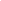 1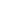 台iSonicavct（艾索），DJG（科盟）7功放1.CLASS-D数字电路，全铝合金面板
2.提供立体声、桥接、并联三种工作模式可选
3.前面板带有精确的音量旋钮控制，并具有保护、削峰、信号和电源指示灯
4.带延时启动系统，能有效防止开机浪涌，保护音箱设备
5.带智能导风系统，风机会随机内的温度自动升高而加速排热
6.带直流保护、过载保护、短路保护、过热保护、软启动、失真限幅输出等
7.立体声输出：≧2x600W/8Ω  ≧2x1050W/4Ω
8.桥接输出：≧1800W/8Ω
9.频率响应：20Hz～20KHz(±1dB)
10.输入灵敏度：0.775V
11.谐波失真：<0.1% (1KHz,8Ω)
12.信噪比：≥100dB(A计权)
13.转换速率：28V/μS
14.输入阻抗：平衡20KΩ/不平衡10KΩ 
15.阻尼系数：≥350(1KHz,8Ω)
16.通道隔离度：60dB@8Ω 1KHz
17.工作电源：AC 220V~50/60Hz1台iSonicavct（艾索），DJG（科盟）8天线分配放大器1.天线分配放大器，用于增加U段无线话筒信号
2.UHF载波频率范围：470-960MHZ
3.分配输出电平(增益)：3.5dB典型值，从天线输入的2.0dB到5.0dB（输出端口1-4）；0.5dB典型值，从天线输入的-1.0dB到2.0dB（级联端口）
4.输入、输出天线接头类型：BNC
5.输出接头隔离度：大于25dB
6.三阶截取点（3OIP)：典型值24dBm
7.输入/输出交流线电压：100-240伏交流，50Hz
8.直流输出电压：4个接头12V/1100mA
9.阻抗：50Ω
10.整体尺寸：295.30mm×482.60mm×44.50mm
11.净重：3.32Kg
12.功率：20-80W1台iSonicavct（艾索），DJG（科盟）9电源时序器1.8路电源时序器，采用多功能一体化设计，1U机箱
2.设备级联接口采用RJ45网头设计，通过网钳制作网线即可。
3.支持设备多台级联
4.工作电压：AC220V/50~60HZ
5.可控路数：8 路
6.外部控制：标准RS232/RS485串口控制
7.检测报告（广东省科学院电子电器研究所）含参数
（具有CMA、ilac.MRA、CNAS标志）1台iSonicavct（艾索），DJG（科盟）10会议主机1、数字会议系统主机；
2、具有LCD显示屏，中/英文语言切换；
3、具有多种发言模式，包括主席专用、先进先出、后进先出、限制发言、自由讨论、压倒轮替 、申请发言等；
4、支持1-6发言人数任意设置，也可支持全部开放发言；
5、具有开机自检功能，话筒连接不正常时主机可蜂鸣报警；
6、具有断电记忆功能，重启后恢复上一次设置；
7、采用轻触式开关按键控制菜单功能，可进行相关系统设置；
8、主机最多支持接入话筒不少于60只，另具有一路扩展接口；
9、内置电话耦合器输入和输出端口；
10.会议智能化管理设置软件著作权登记证书1台iSonicavct（艾索），DJG（科盟）11主席单元1.便携式主席发言单元；
2.主席单元有优先发言权，可随时关闭其他代表单元；
3.主席单元具有批准代表发言申请功能；
4.主席单元不受发言模式的限制，可保持常开状态；
5.具有液晶显示屏，可显示单元信息；
6.超强抗手机干扰能力，防止手机、蓝牙、无线电、WiFi等信号干扰；
7.内置扬声器，可用于会议扩音及播放会议背景音乐；
8.支持3.5音频输出，可通过耳机收听其他单元会议发言内容；
9.支持热插拔功能；
10.会议智能化管理设置软件著作权登记证书1支iSonicavct（艾索），DJG（科盟）12代表单元1.便携式代表发言单元；
2.具有液晶显示屏，可显示单元信息；
3.超强抗手机干扰能力，防止手机、蓝牙、无线电、WiFi等信号干扰；
4.内置扬声器，可用于会议扩音及播放会议背景音乐；
5.支持3.5音频输出，可通过耳机收听其他单元会议发言内容；
6.支持热插拔功能；
7.会议智能化管理设置软件著作权登记证书7支iSonicavct（艾索），DJG（科盟）13全彩LED显示屏1.显示尺寸： 宽度≥4.8 米，高度≥2.24 米；点间距：≤1.839mm，点密度≥295664点；2.维护方式：前维护； 3.显示屏亮度：≥800cd/m2； 4.刷新率：≥3840Hz； 5.对比度：≥9000:1； 6.亮度均匀性：≥98%； 水平视角≥170°，垂直视角≥170°7.色温：2500K-12000K可调； 8.色温误差：色温为6500K时，100%，75%，50%，25%四档电平白场调节色温误差≤200K； （提供具有CMA、ilAC-MRA及CNAS标识的权威第三方检测报告复印件，并加盖原厂公章）9.供电方式：双电压DC2.8V/DC3.8V（提供具有CMA、ilAC-MRA及CNAS标识的权威第三方检测报告复印件，并加盖原厂公章）；10.运行能耗：单模组纯功耗低于15W（提供具有CMA、ilAC-MRA及CNAS标识的权威第三方检测报告复印件，并加盖原厂公章）；11.休眠模式功耗：显示屏黑屏不点亮时，功耗≤48W/㎡（提供具有CMA、ilAC-MRA及CNAS标识的权威第三方检测报告复印件，并加盖原厂公章）；12.动态节能：带有智能节电功能，带电黑屏节电功能，开启智能节电功能比没有开启节能45%以上（提供具有CMA、ilAC-MRA及CNAS标识的权威第三方检测报告复印件，并加盖原厂公章）；13.低亮度高灰度：支持EPWM 灰阶控制技术提升低灰视觉效果，0-100%亮度时，8-16bits任意灰度设置（提供具有CMA、ilAC-MRA及CNAS标识的权威第三方检测报告复印件，并加盖原厂公章）；14.换帧频率：按SJ/T 11141-2017 5.11.2规定；C级≥60Hz（提供具有CMA、ilAC-MRA及CNAS标识的权威第三方检测报告复印件，并加盖原厂公章）；15.白场色坐标检测：按SJ/T 11141-2017 5.10.5规定，检测结果合格（提供具有CMA、ilAC-MRA及CNAS标识的权威第三方检测报告复印件，并加盖原厂公章）；16.视觉舒适度：（VICO指数）范围在0-1级，满足CSA035.2-2017标准（提供具有CMA、ilAC-MRA及CNAS标识的权威第三方检测报告复印件，并加盖原厂公章）；17.击穿电压测试：采用GB/T 4677 印制板测试方法，GB/T 1408.1 ，IPC-TM-650 2.5.7D、IPC-TM-650 2.5.7.1、IPC-TM-6502.5.6B、IPC-TM-650 2.5.6.2AASTM D149 在工业用电频率时实心电绝缘材料的介电击穿电压与介电强度的试验方法，印刷板在经过湿热箱处理120h后进行测试，绝缘部分未被击穿（提供具有CMA、ilAC-MRA及CNAS标识的权威第三方检测报告复印件，并加盖原厂公章）；18.稳定性试验：设备在正常工作条件下，连续工作168h，不出现电、机械或操作系统的故障； 19.基色主波长误差：按SJ/11141-2017 5.10.4规定；C级≤5nm，亮度误差值在5%（提供具有CMA、ilAC-MRA及CNAS标识的权威第三方检测报告复印件，并加盖原厂公章）；20.光生物安全：光生物安全及蓝光危害评估符合无危害类要求，属于无危害类产品； 21.漏电流测试：不大于5mA（AC峰值）。提供CCC证书复印件加盖原厂公章；10.752平方米洲明，联建 14接收卡1.14bit 超深度色彩解析，支持图形 3D 渲染显示； 2.单扫描卡支持 32 组 RGB 数据信号输出，支持逐行扫描与隔行扫描； 3.支持 全刷新频率的驱动芯片； 4.支持 H265 和 H264 两种传输码率的视频图像解析显示； 5.支持亮度校正与色度校正； 6.含色彩校正功能，单点状态检测功能。7.支持以下功能：模组乱序扫描， 抽行抽通道模组点亮， RGB 独立 Gamma 调节，误码率监测 ， Mapping 功能， 快速亮暗线调节 ，3D 功能，控制卡预存画面设置，灯板 Flash 管理 ，网线通讯状态监测 ，画面 90 度倍数旋转。40张洲明，联建15电源5V40A 电源功率因素（PFC）：所投产品电源具备PFC功能，功率因素≥0.9540台洲明，联建16音 视 频 综合 管 理 平台本次项目配置： 4路输入，10路千兆图像输出。 功能要求：1、支持在任一输出通道打开多个窗口， 显示图像内容，单屏最多可开 16 个窗口。支持任意输入信号重复开窗功能。支持已开窗窗口任意互相叠加。支持窗口在多个输出通道共同显示区域内的位置任意移动。支持窗口大小改变，支持比例任意调整。支持窗口可剪切部分区域内容。支持在输入通道上叠加任意字符，可自定义字体、颜色、大小、位置、背景色等；2、支持128个场景的本地保存与调用，同时支持场景自动定时轮巡；支持场景分组功能支持任意场景读取功能，支持场景分组功能；3、场景调用无延时；4、支持虚拟底图（全屏刷新时间小于 2S）及多屏机接入（实时刷新），支持点对点全屏；5、支持读取输入信号参数指标，支持信号是否在线；6、图像信号无损实时传输；图像信号无压缩、无失真传输；7、支持整墙画面拼接同步显示功能，快速移动画面无撕裂、错位现象；8、对于输入信号源进行单点采集， 采用数字化方式进行传输和调度，使得各个显示单元间信号窗口内容显示一致；9、支持所有接入信号的实时画面预览，画面无卡顿。无线、有线客户端均可实现信号预览、预览内容与输出图像内容同步；10、可在控制端观看不同分组屏的实时 60 帧全屏回显画面，支持外接显示器或解码盒输出；11、支持控制软件实现不受数量限制的多组屏设置，不同组屏分辨率独立；12、 支持 Dual Link DVI，DisplayPort，HDMI2.0 信号输入，支持 3840*2160@60hz，支持 EDID 编辑，支持自定义更高分辨率接入； 支持 HDBaseT 信号输入，支持 VGA，YPbPr 信号输入,信号最大支持 1920*1080@60Hz 输入；支持 DVI,HDMI1.3 信号输入,信号最大支持 1920*1080@60Hz 输入，支持 EDID 编辑， 支持自定义更高分辨率接入； 支持 CVBS 信号输入,支持 NTSC、PAL 格式； 支持 SDI 信号输入,支持 HD-SDI、SD-SDI、3G-SDI 等格式；支持IP H.264 信号输入,信号最大支持 1920*1080@60Hz 输入；支持 HDBaseT 标准协议，支持 3840*2160@60hz 信号输入，最大传输距离100米；支持光纤信号输入,支持单模光纤信号输入， 传输距离 15Km；支持随路音频输入输出同步切换；                13、支持多种输出信号格式 ,支持包括 DVI、VGA、 HDMI、 HDBaseT、 光纤 、Dual Link DVI、H264 等格式输出；输出信号分辨率,支持 4096*2160， 3840*2400、3840*2160、2560*1600、1920*1200、1920*1080、1600*1200、 1400*1050、1024*768、800*600、640*480 及任意定义分辨率；     14、最大单机背板信号处理带宽,单台 1600G，支持级联；单卡最大带宽,20G； 图像开窗响应速度,<15ms；场景调取响应速度,<20ms；  15、电源冗余及热插拔功能,支持 1+1 冗余电源、支持热插拔、支持负载均衡； 风扇热插拔功能,支持风扇热插拔；输入输出支持热插拔,输入输出板卡支持热插拔更换，系统无需停机，更换后自动恢复；16、软件在线升级维护,支持软件远程在线升级维护。业务智能恢复功能,支持板卡更 换后自动恢复更换前工作状态；           17、支持级联时钟同步功能,支持级联设备间时钟同步；18、具备 7*24 小时连续工作能力,支持 7*24 连续工作；                             19、具备红外、串口、网络、继电器控制接口；20、低噪音设计,系统前后左右处 1m 处噪声小于 20db；21、平均无故障时间>100000 小时，最快修复时间（MTBF）<5 分钟；                 22、泄露电流试验不大于 5mA（AC 峰值）。绝缘电阻试验电源插头或电源引入端子与外壳裸露金属部件之间的绝缘电阻在正常大气条件下应≥100M Ω，湿热条件下应≥2M Ω；23、抗电强度试验电源插头或电源引入端与外壳裸露金属部件之间，应能承受 1.5kV 交流电压，历时 1min的抗电强度试验，应无击穿和飞狐现象；24、正弦振动试验10～ 55Hz，振幅0.35mm，每一轴向循环扫频 5 次，每次时间5min；26、稳定性试验设备在正常工作条件下，连续工作 7*24H（ 168H），不应出现电、机械或其它故障；1套洲明，联建17大 屏 显 示 系 统 播 放1、可通过客户端软件对显示屏系统进行设置管理、监控设备状态、信号显示控制操作，同时支持通过浏览器方式对系统设备进行配置管理、状态监控及信号调看操作；2、支持信号一键上墙显示，软件自动完成信号切换设备通道切换；3、要求一套软件可管理多套不同分辨率，不同类型的显示屏系统；4、要求软件具备用户及权限管理功能，不同权限用户具备相应的管理、操作权限；5、软件需具备设备状态监控及告警功能，监控发送卡输入源连接状态、接收卡温度、电压，监控信息显示，导出监控信息，监控信息实时刷新，监控信息邮件通知，告警设置和显示；6、软件可对PLC配电箱单台控制或多台级联控制，添加显示屏时可选择指定的线路，单独控制每条线路的开关，支持大屏系统一键开关机，设置定时开关机；7、软件支持显示墙显示场景的信号源布局管理，可设置和管理数量不限的显示场景，场景内容一键调看；且可定义场景分组，设置场景自动轮播；8、软件需具备系统配置数据备份和还原功能；9、软件需具备第三方视频平台对接能力，获取摄像头信息数据，切换解码矩阵视频信号；10、具有完整的二次开发接口，可以为SCADA、GPS、GIS系统提供大屏幕应用的二次开发需要，同时提供中控二次开发接口，真正发挥大屏幕系统高分辨率、多信号源、跨平台、集中显示的优势；11、提供软件著作权证书；12、与LED显示屏为同一品牌。1套洲明，联建18框架结构采用Q235优质方通或型材，方管1.2mm厚，型材1.0mm厚 ，外形尺寸：长4.89m,高2.33m11.3937平方米洲明，联建19屏内网线及电源线专用材料及配件10.752平方米电源线：远东或长城     网线:海康或安普  20配电箱16KW，定制1台配电箱内开关品牌：德力西，正泰21运输、保险、安装、调试10.752平方米22高清视频会议摄像机1.1080P全高清 采用全新一代松下1/2.7英寸、207万有效像素的高品质HD CMOS传感器，可实现最大1920x1080高分辨率的优质图像。2.超高帧率 1080P下输出帧频可达60fps。3.72.5°广角镜+16x数字变焦采用72.5°高品质超广角镜头，光学变焦达到12倍，并支持16倍数字变焦。4.低照度，超高信噪比的全新CMOS图像传感器可有效降低在低照度情况下的图像噪声，同时应用2D和3D降噪算法，大幅降低图像噪声，即便是超低照度情况下，依然保持画面干净清晰，图像信噪比高达55dB以上。5.远程控制，可对摄像机进行控制。2台维海德、耳目达23电视55寸4K超高清 AI智能 网络液晶 悬浮全面屏 16G超大内存2台海信、创维24音频辅材会议延长线1根、音频隔离器1台、1.5米卡农线8条、1.5米大三芯线2条、电源线50米等1批25视频辅材HDMI线2条、摄像机壁架或者吸顶架2个、音视频采集卡1个、电源线1根、控制线1根等1批26LED屏辅材主线缆（rvv3*4\rvv3*2.5 ）、高清线、螺钉、扎线、胶带、网头20个、屏内网络跳线40根、插排3个等1批线缆：远东或长城      插排：公牛，拳王工程部分工程部分工程部分工程部分工程部分工程部分1门扇更改对现有报告厅门扇进行方向更改，改成外开门1扇2舞台施工舞台背景更换，报告厅两侧更换为木质吸音板19.98㎡3舞台施工原地毯拆除，更换为加厚阻燃混纺新地毯29.75㎡4舞台施工舞台背景墙不锈钢踢脚线进行更换，宽10CM，材质为不锈钢材质304拉丝7.4m5顶面施工保留现有吊顶完整的前提下,刷两遍乳胶漆、局部维修。涂料及腻子应满足国家标准要求，选用中高档品牌，健康环保，防腐防霉。458㎡多乐士/立邦6拆除拆除原有两台吊顶投影仪和1台吊顶LED电子屏评分项目及分值评分项目及分值评分标准商务部分（50）投标报价（30分）满足招标文件要求且投标价格最低的有效投标报价为评标基准价，其价格分为满分30分。其他供应商的价格分统一按照下列公式计算：投标报价得分=（评标基准价/投标报价）×30，结果保留两位小数。商务部分（50）企业业绩（3分）供应商2019年1月1日以后签订的同类业绩，每提供1份得1分，最高3分。（需提供合同原件，否则不得分）商务部分（50）企业资质（7分）1.投标人具有安全技术防范工程设计施工壹级资质认证证书，得2分;2.投标人具有信息安全管理体系27001认证证书，得2分;3.投标方具有企业安全生产许可证证书，得3分（需提供证书原件，否则不得分）商务部分（50）产品保障（10分）1.所投LED 显示屏需具有参数自动存储备份与丢失自恢复功能，支持多点温度监测功能，满足得4分（投标时提供软件著作权证书复印件电子文档并加盖公章，否则不得分。）2.所投大屏显示系统播放软件具有"不依赖第三方硬件而具备对显示屏、拼接控制器、LED播放控制器、PLC配电箱、矩阵等设备进行集成控制的能力”得3分；（提供带有"CNAS、CMA" 标识的检测机构出具的符合技术性能要求的检测报告，须提供检测报告复印件电子文档并加盖公章，否则不得分）3.所投大屏显示系统播放软件具有：支持单台、多台发送卡级联控制， 获取输入源连接状态、接收卡温度、电压等信息；支持调节发送卡亮度、色温和设置分辨率功能的得3分，（提供带有 "CNAS、CMA"标识的检测机构出具的符合技术性能要求的检测报告，须提供检测报告复印件电子文档并加盖公章，否则不得分）技术部分（50）技术响应情况（20分）投标人完全满足采购技术需求的满分20分，技术条款每出现一条负偏离（含检测报告）扣基础分3分，出现5条以上负偏离，响应情况不得分。技术部分（50）实施方案（9分）技术培训方案应符合招标文件要求，能够实现受训人员独立进行简单维护和修理操作。得0-3分。2.符合工期总体要求（工期10天）、进度安排合理，不影响医院正常医疗工作的进行，得0-3分。3.有针对本项目合理化建议。从系统设计思路清晰合理，整体方案架构完整，技术先进，开放性、易用性、扩展性和可靠性强，符合相关标准规范、系统配置的通用性、稳定性、安全性，符合业务需求等方面，得0-3分。技术部分（50）产品功能演示   （10分）投标时需提供LED大屏、音视频管理一体机设备样品进行现场功能逐项演示，根据满足演示要求情况，由专家评委进行打分:0-10分；不提供样品演示不得分。技术部分（50）技术力量（6分）1.投标人在项目实施过程中所投入的技术人员中具有系统集成工程师专业的。2.投标人在项目实施过程中所投入的技术人员中具有智能系统工程师认证的。3.投标人在项目实施过程中所投入的技术人员中具有综合布线管理员认证的。以上3项均需提供证书原件和社保关系证明原件扫描件，每提供一项得2分，满分得6分。技术部分（50）售后服务方案   （5分）由专家根据各投标单位的方案，根据本地化服务、免费培训、技术支持、售后服务方式、响应时间、故障处理等因素进行酌情打分0-5分。合计合计100分项目内容总报价人民币元备注总报价大写：小写：工期    日工程质保期验收合格后    年竞争性磋商文件响应程度序号项目内容合同金额项目单位名称项目地址联系方式序号磋商文件条款磋商文件条款响应文件条款响应文件条款说明序号条款号条款内容条款号条款内容说明响应文件（正本）项目编号：项目名称：所报包号：供应商名称（公章）：地址：邮编：电话：传真：响应文件（副本）项目编号：项目名称：所报包号：供应商名称（公章）：地址：邮编：电话：传真：报价一览表项目编号：项目名称：所报包号：供应商名称（公章）：………………………于   年  月  日   时之前不准启封（公章）………………………